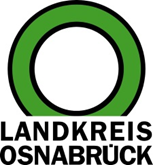 Landkreis Osnabrück	Sprechzeiten:	Der Landkreis im Internet:Am Schölerberg 1	Montag bis Freitag, 8.00 bis 13.00 Uhr.	http://www.lkos.de49082 Osnabrück	Donnerstag auch bis 17.30 Uhr.	Ansonsten nach VereinbarungDie Schülerfirmenmesse WIR-AG lädt zu einem Besuch einOsnabrück. Mehr als 20 Schülerfirmen von Schulen aus Stadt und Landkreis Osnabrück präsentieren sich am Mittwoch, 2. Oktober von 9:30 bis 13 Uhrim Foyer des Kreishauses in OsnabrückDie Messe gibt einen Einblick in die Arbeit der nachhaltigen Schülerfirmen in Stadt und Landkreis Osnabrück. Die Schülerinnen und Schüler präsentieren ihre Produkte und Dienstleistungen und bieten diese zum Kauf an. Sie berichten von ihren Erfahrungen und darüber, wie sie nachhaltige Aspekte in ihrer Firma berücksichtigen. Verschiedene Geschäftsfelder von nachhaltigen Schülerfirmen stellen sich vor: Verkauf von Upcycleprodukten, Tausch von Plastiktüten, Imkerei, Fahrradreparatur, Pausenverpflegung und vieles mehr.Am Messestand im Eingangsbereich des Kreishauses sind Informationen und Beratung zu nachhaltigen Schülerfirmen erhältlich. Weitere Informationen und Mitmachaktionen bieten an: AWIGO, Lernstandort Noller Schlucht, TERRA.vita, Europabüro, Klimainitiative.Die Schülerinnen und Schüler freuen sich auf den Besuch vieler interessierter Kaufwilliger.Landkreis Osnabrück  Postfach 25 09  49015 OsnabrückDer LandratDer LandratAn dieRedaktionReferat für Assistenzund Kommunikation-Pressestelle-Datum:	26.09.2019Zimmer-Nr.:	2263Auskunft erteilt:	Frau JellemaDurchwahl:Referat für Assistenzund Kommunikation-Pressestelle-Datum:	26.09.2019Zimmer-Nr.:	2263Auskunft erteilt:	Frau JellemaDurchwahl:Pressemitteilung
Tel.: (05 41) 501-Fax: (05 41) 501-e-mail:226362263Erika.Jellema@lkos.de